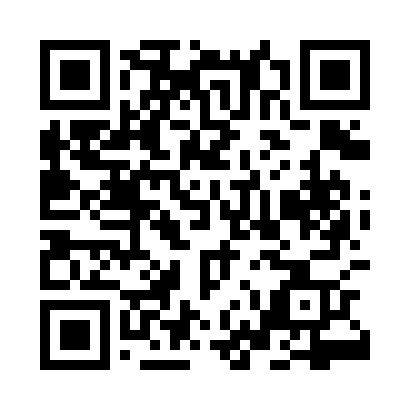 Prayer times for Balciai, LithuaniaWed 1 May 2024 - Fri 31 May 2024High Latitude Method: Angle Based RulePrayer Calculation Method: Muslim World LeagueAsar Calculation Method: HanafiPrayer times provided by https://www.salahtimes.comDateDayFajrSunriseDhuhrAsrMaghribIsha1Wed3:105:461:266:389:0711:342Thu3:095:441:266:399:0911:353Fri3:085:421:266:409:1111:364Sat3:085:401:266:419:1311:365Sun3:075:381:266:429:1511:376Mon3:065:351:266:449:1711:387Tue3:055:331:256:459:1911:398Wed3:045:311:256:469:2011:409Thu3:035:291:256:479:2211:4010Fri3:025:271:256:489:2411:4111Sat3:025:251:256:499:2611:4212Sun3:015:241:256:509:2811:4313Mon3:005:221:256:519:3011:4414Tue2:595:201:256:529:3211:4415Wed2:595:181:256:539:3311:4516Thu2:585:161:256:549:3511:4617Fri2:575:151:256:569:3711:4718Sat2:575:131:256:579:3911:4719Sun2:565:111:256:579:4111:4820Mon2:555:101:266:589:4211:4921Tue2:555:081:266:599:4411:5022Wed2:545:071:267:009:4611:5023Thu2:545:051:267:019:4711:5124Fri2:535:041:267:029:4911:5225Sat2:535:021:267:039:5011:5326Sun2:525:011:267:049:5211:5327Mon2:525:001:267:059:5311:5428Tue2:514:581:267:069:5511:5529Wed2:514:571:267:069:5611:5630Thu2:514:561:277:079:5811:5631Fri2:504:551:277:089:5911:57